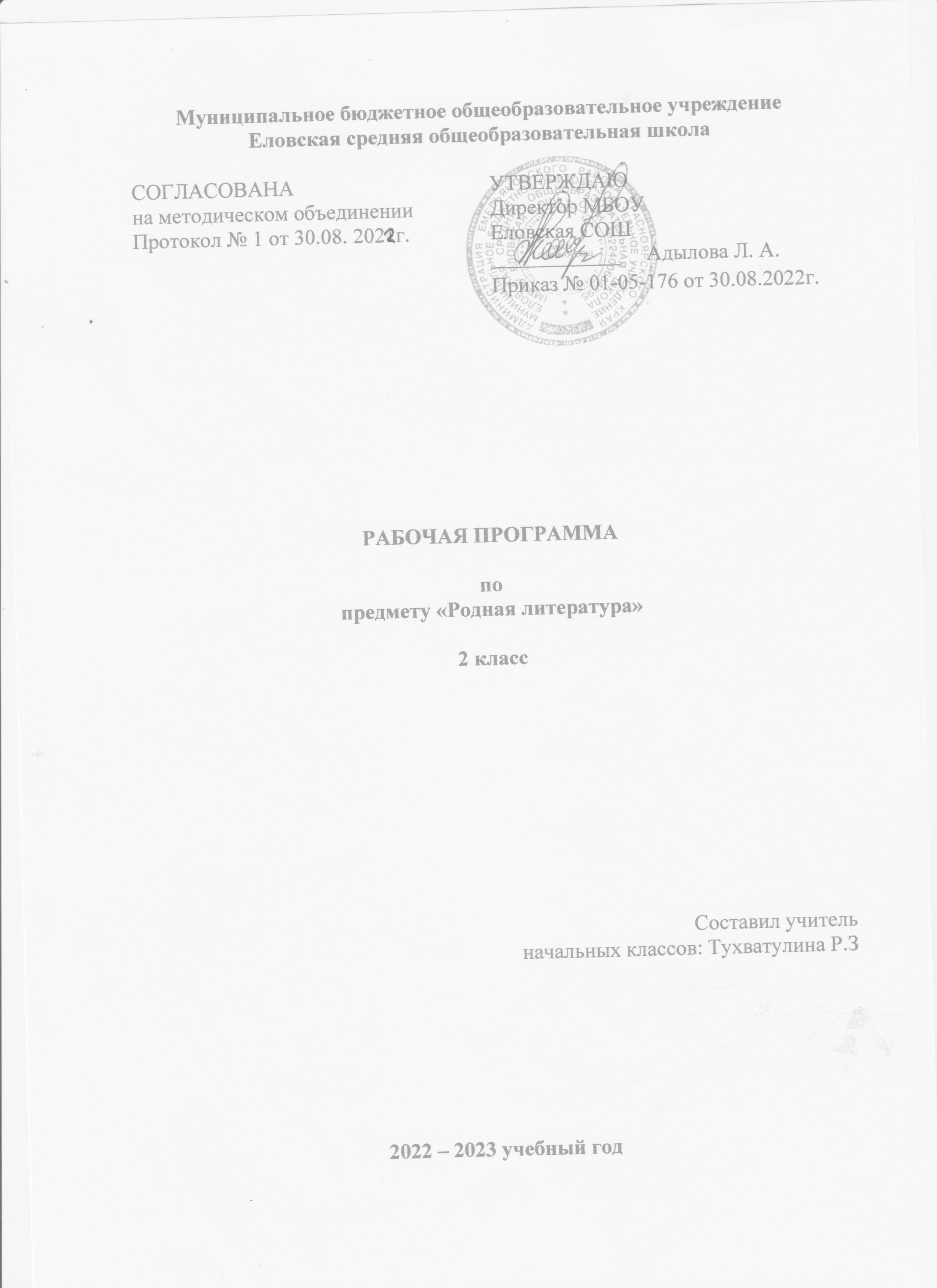 Пояснительная записка  Рабочая программа по учебному предмету Литературное чтение на родном русском языке разработана для учащихся 2 класса в соответствии со следующими нормативными документами:         Федеральным законом от 29 декабря 2012 N 273-Ф3 «0б образовании в Российской Федерации»;         Федеральными государственными образовательными стандартами начального общего, (приказы Министерства образования и науки Российской Федерации от 06.10.2009 № 373.);         Приказом Министерства образования и науки РФ от 30.08.2013 N 1015 «Об утверждении Порядка организации и осуществления образовательной деятельности по основным общеобразовательным программам начального общего, основного общего и среднего общего образования»;         Учебный план МБОУ Еловкая СОШ на 2022-2023 учебный год.Рабочая программа по учебному предмету «Литературное чтение на родном русском языке» составлена на основе программы  О.М.Александроваой, М.И.Кузнецовой, В.Ю.Романовой, Л.А.Рябининой, О.В.Соколовой (Примерная образовательная программа учебного предмета «Литературное чтение на родном (русском) языке» для образовательных организаций, реализующих программы начального общего образования– М, 2020)    Курс «Литературное чтение на родном русском языке» направлен на достижение следующих целей:         овладение осознанным, правильным, беглым и выразительным чтением как базовым навыком в системе образования младших школьников; совершенствование всех видов речевой деятельности, обеспечивающих умение работать с разными видами текстов; развитие интереса к чтению и книге; формирование читательского кругозора и приобретение опыта в выборе книг и самостоятельной читательской деятельности;         развитие художественно-творческих и познавательных способностей, эмоциональной отзывчивости при чтении художественных произведений; формирование эстетического отношения к слову и умения понимать художественное произведение;         обогащение нравственного опыта младших школьников средствами художественной литературы; формирование нравственных представлений о добре, дружбе, правде и ответственности; воспитание интереса и уважения к отечественной культуре и культуре народов многонациональной России и других стран.Основными задачами курса являются:         развивать у учащихся способность воспринимать художественное произведение, сопереживать героям, эмоционально откликаться на прочитанное;         учить школьников чувствовать и понимать образный язык художественного произведения, выразительные средства языка, развивать образное мышление;         формировать умение воссоздавать художественные образы литературного произведения, развивать творческое и воссоздающее воображение учащихся и особенно ассоциативное мышление;         развивать поэтический слух детей, накапливать эстетический опыт слушания произведений, воспитывать художественный вкус;         формировать нравственные представления, суждения и оценки через анализ произведения, осмысление мотивов поступков героев, идентификацию себя с героями литературных произведений;         обогащать чувственный опыт ребёнка, его реальные представления об окружающем мире и природе;         формировать эстетическое отношение ребёнка к жизни, приобщая его к чтению художественной литературы;         формировать потребность в постоянном чтении книг, развивать интерес к самостоятельному литературному творчеству;         создавать условия для формирования потребности в самостоятельном чтении художественных произведений, формировать читательскую самостоятельность;         расширять кругозор детей через чтение книг различных жанров, разнообразных по содержанию и тематике, обогащать нравственно-эстетический и познавательный опыт ребёнка;         обеспечивать развитие речи школьников, формировать навык чтения и речевые умения;          работать с различными типами текстов, в том числе научно-познавательными.Место предмета в учебном курсе.Рабочая программа рассчитана на 34 часа в год (1 час в неделю). Объем учебного времени: 34 часа Форма обучения: очнаяРежим занятий: 1 час в неделюПланируемые результаты освоения учебного предметаЛичностные результаты знакомство с культурно-историческим наследием России, общечеловеческими ценностями;быть любящим, послушным и отзывчивым сыном (дочерью), братом (сестрой), внуком (внучкой); уважать старших и заботиться о младших членах семьи; выполнять посильную для ребёнка домашнюю работу, помогая старшим;быть трудолюбивым, следуя принципу «делу — время, потехе — час» как в учебных занятиях, так и в домашних делах;знать и любить свою Родину – свой родной дом, двор, улицу, город, село, свою страну;беречь и охранять природу (ухаживать за комнатными растениями в классе или дома, заботиться о своих домашних питомцах и, по возможности, о бездомных животных в своем дворе; подкармливать птиц в морозные зимы; не засорять бытовым мусором улицы, леса, водоёмы);проявлять миролюбие — не затевать конфликтов и стремиться решать спорные вопросы, не прибегая к силе;стремиться узнавать что-то новое, проявлять любознательность, ценить знания;быть вежливым и опрятным, скромным и приветливым;соблюдать правила личной гигиены, режим дня, вести здоровый образ жизни;уметь сопереживать, проявлять сострадание к попавшим в беду; стремиться устанавливать хорошие отношения с другими людьми; уметь прощать обиды, защищать слабых, по мере возможности помогать нуждающимся в этом людям; уважительно относиться к людям иной национальной или религиозной принадлежности, иного имущественного положения, людям с ограниченными возможностями здоровья;быть уверенным в себе, открытым и общительным, не стесняться быть в чём- то непохожим на других ребят; уметь ставить перед собой цели и проявлять инициативу, отстаивать своё мнение и действовать самостоятельно, без помощи старших.осознание значимости чтения для своего дальнейшего развития;формирование потребности в систематическом чтении как средстве познания мира и самого себя;восприятие литературного произведения как особого вида искусства;эмоциональная отзывчивость на прочитанное;высказывание своей точки зрения и уважение мнения собеседника.Метапредметные результатыРегулятивные УУД:уметь принимать и сохранять цели и задачи учебной деятельности, поиска средств ее осуществления;формировать умение планировать, контролировать и оценивать учебные действия в соответствии с поставленной задачей и условиями ее реализации; учиться определять наиболее эффективные способы достижения результата; формировать умение самостоятельно работать с некоторыми заданиями учебника, осознавать недостаток информации, использовать школьные толковые словари;Познавательные УУД:использовать различные способы поиска (в справочных источниках и открытом учебном информационном пространстве сети Интернет), сбора, обработки, анализа, организации, передачи и интерпретации информации в овладении логическими действиями сравнения, анализа, синтеза, обобщения, классификации по родовидовым признакам, установления аналогий и причинно-следственных связей, построения рассуждений, отнесения к известным понятиям;осознанно строить речевое высказывание в соответствии с задачами и составлять тексты в устной и письменной формах;овладение начальными сведениями о сущности и особенностях объектов, процессов и явлений действительности (природных, социальных, культурных, технических и др.) в соответствии с содержанием конкретного учебного предмета; выделять существенную информацию из текстов разных видов;сравнивать произведения и их героев, классифицировать произведения по заданным критериям; устанавливать причинно-следственные связи между поступками героев произведений; находить аналогии в повседневной жизни;уметь работать в материальной и информационной среде начального общего образования (в том числе с учебными моделями) в соответствии с содержанием конкретного учебного предмета; освоение способов решения проблем творческого и поискового характера;Коммуникативные УУД:активное использование речевых средств и средств информационных и коммуникационных технологий для решения коммуникативных и познавательных задач;готовить свое выступление и выступать с аудио-, видео- и графическим сопровождением; соблюдать нормы информационной избирательности, этики и этикета; определение общей цели и путей ее достижения;умение договариваться о распределении функций и ролей в совместной деятельности; осуществлять взаимный контроль в совместной деятельности, адекватно оценивать собственное поведение и поведение окружающих; готовность конструктивно разрешать конфликты посредством учета интересов сторон и сотрудничества; развитие навыков сотрудничества со взрослыми и сверстниками в разных социальных ситуациях, умения не создавать конфликтов и находить выходы из спорных ситуаций;готовность слушать собеседника и вести диалог; готовность признавать возможность существования различных точек зрения и права каждого иметь свою; излагать свое мнение и аргументировать свою точку зрения и оценку событийПредметные результаты:К концу второго года изучения учебного предмета «Литературное чтение на родном (русском) языке» обучающийся научится:Формирование первоначальных представлений о единстве и многообразии языкового и культурного пространства России, о языке как основе национального самосознания.Понимание обучающимися того, что язык представляет собой явление национальной культуры и основное средство человеческого общения; осознание значения русского языка как государственного языка Российской Федерации, языка межнационального общения.Сформированность позитивного отношения к правильной устной речи как показателю общей культуры и гражданской позиции человека.Овладение учебными действиями с языковыми единицами и формирование умения использовать знания для решения познавательных, практических и коммуникативных задач. Ученик научится: Закреплять свои знания, умения, навыки по литературномучтению на родном языкеСистематизировать свои знанияРазвивать речевое внимание и внимание к деталям.Ученик получит возможность научиться:Осознавать основные духовно-нравственные ценности человечестваВоспринимать окружающий мир в его единствеИспытывать чувство гордости за свою Родину, народ и историюУважать культуру многонациональной РоссииБережно относиться к окружающей природеОпределять сходство и различие произведений разных жанровВысказывать и пояснять свою точку зренияПрименять правила сотрудничестваВыделять в тексте опорные (ключевые) словаПользоваться тематическим каталогомРасширять свой читательский кругозорВиды речевой и читательской деятельностиУченик научится:- осознавать значимость чтения для дальнейшего обучения, саморазвития; воспринимать чтение как источник эстетического, нравственного, познавательного опыта;читать (вслух) выразительно доступные для данного возраста прозаические произведения и декламировать стихотворные произведения после предварительной подготовки;использовать различные виды чтения: изучающее, выборочное ознакомительное, выборочное поисковое, выборочное просмотровое в соответствии с целью чтения (для всех видов текстов);ориентироваться в содержании художественного, учебного и научно-популярного текста, понимать его смысл (при чтении вслух и про себя, при прослушивании): использовать простейшие приемы анализа различных видов текстов;использовать различные формы интерпретации содержания текстов;передавать содержание прочитанного или прослушанного с учетом специфики текста в виде пересказа (для всех видов текстов);участвовать в обсуждении прослушанного/прочитанного текста (задавать вопросы, высказывать и обосновывать собственное мнение, соблюдая правила речевого этикета и правила работы в группе), опираясь на текст или собственный опыт (для всех видов текстов);ориентироваться в нравственном содержании прочитанного, самостоятельно делать выводы, соотносить поступки героев с нравственными нормами (только для художественных текстов).Ученик получит возможность научиться:осмысливать эстетические и нравственные ценности художественного текста и высказывать суждение;устанавливать ассоциации с жизненным опытом, с впечатлениями от восприятия других видов искусства; составлять по аналогии устные рассказы (повествование, рассуждение, описание).Круг детского чтения (для всех видов текстов)Ученик научится:составлять аннотацию и краткий отзыв на прочитанное произведение по заданному образцу.Ученик получит возможность научиться:самостоятельно писать отзыв о прочитанной книге (в свободной форме).Литературоведческая пропедевтика (только для художественных текстов)Ученик научится:распознавать некоторые отличительные особенности художественных произведений (на примерах художественных образов и средств художественной выразительности);различать художественные произведения разных жанров (рассказ, басня, сказка, загадка, пословица и др.), приводить примеры этих произведений;находить средства художественной выразительности (метафора, олицетворение, эпитет).Ученик получит возможность научиться:воспринимать художественную литературу как вид искусства;сравнивать, сопоставлять, делать элементарный анализ различных текстов, используя ряд литературоведческих понятий (фольклорная и авторская литература, структура текста, герой, автор) и средств художественной выразительности (иносказание, метафора, олицетворение, сравнение, эпитет);определять позиции героев художественного текста, позицию автора художественного текста.Творческая деятельность (только для художественных текстов)Ученик научится:создавать по аналогии собственный текст в жанре сказки и загадки;составлять устный рассказ на основе прочитанных произведений с учетом коммуникативной задачи (для разных адресатов).Ученик получит возможность научиться:вести рассказ (или повествование) на основе сюжета известного литературного произведения, дополняя и/или изменяя его содержание;писать сочинения по поводу прочитанного в виде читательских аннотации или отзыва.Основные требования к уровню подготовки обучающихся по литературному чтению на родном русском языке во 2 классе. Обучающиеся должны иметь представление:об особенностях жанра рассказа; об отличиях сказки и рассказа;о поэзии как об особом взгляде на мир;о существовании разных видов искусства (литературы, живописи, музыки); знать:наизусть 3-4 стихотворений разных авторов;имена 2-3 классиков русской и зарубежной литературы;имена 2-3 современных писателей (поэтов);название и содержание их произведений, прочитанных в классе;названия и содержание нескольких произведений любимого автора; уметь:целыми словами вслух и про себя; темп чтения 50-60 слов в минуту;оценивать и характеризовать героев произведения и их поступки;узнавать изобразительно-выразительные средства литературного языка (сравнение, олицетворение);устно выражать свое отношение к содержанию прочитанного (устное высказывание по поводу героев и обсуждаемых проблем).Содержание учебного предмета «Литературное чтение на родном языке» 2 класс.Раздел 1. «Мир детства»  (19 ч)Я и книги Е.Н.Егорова «Нянины сказки», Т.А.Луговская «Как знаю, как помню, как умею», Л.К.Чуковская «Память детства. Мой отец Корней Чуковский»Я взрослеюПословицы. Л.И.Кузмин «Дом с колокольчиком», В.В.Бианки «Сова», Б.В.Шергин  «Плотник думает топором», Е.А.Пермяк «Маркел-Самодел и его дети», В.В.Голявкин «Этот мальчик», С.П.Алексеев «Медаль». Пословицы.Семья крепка ладомЛ.Н.Толстой «Отец и сыновья», М.В.Дружинина «Очень полезный подарок», С.Г.Георгиев «Стрекот кузнечика», В.В.Голявкин «Мой добрый папа». ПословицыЯ фантазирую и мечтаюН.К.Абрамцева «Заветное желание», В.В. Григорьева «Мечта», Л.Н.Толстой «Воспоминания»Раздел 2. «Россия – Родина моя»  (15 часов)Люди земли РусскойВ.А. Бахревский «Рябово», М.А. Булатов, В.И. Порудоминский «Собирал человек слова», М.Л. Яковлев «Сергий Радонежский приходит на помощь»И.К. Языкова «Преподобный Сергий Радонежский»Народные праздники, связанные с временами годаИ.С. Шмелёв «Масленица». Песни-веснянки. Л.Ф. Воронкова «Праздник весны». В.А. Жуковский «Жаворонок»А.С. Пушкин «Птичка». А.А. Коринфский «Август-собериха», «Спожинки»О родной природеЗагадка. И.С. Никитин «В чистом поле тень шагает…». Л.Ф. Воронкова «Подстежники». Ю.И. Коваль «Фарфоровые колокольчики». М.С. Пляцковский «Колокольчики». Е.А. Благинина «Журавушка».Форма контроля:Преобладающей формой текущего контроля выступают устные, фронтально-индивидуальные опросы, чтение текстов, пересказ содержаний произведений (полно, кратко, выборочно), выразительное чтение наизусть или с листа. Возможны небольшие по объему письменные работы (ответы на вопросы, описание героя или события), а также самостоятельные работы с книгой, иллюстрацией и оглавлением. Система оценки достижения планируемых результатов освоения предметаКритерии оцениванияТекущий контроль проводится, в основном, в устной форме на каждом уроке в виде индивидуального или фронтального опроса:чтение текста, пересказ содержания произведения (полно, кратко, выборочно), выразительное чтение наизусть или с листа. Возможны и небольшие по объёму письменные работы (ответы на вопросы, описание героя или события), а также самостоятельные работы с книгой, иллюстрациями и оглавлением.Итоговый контроль по проверке чтения вслух проводится индивидуально. Для проверки подбираются доступные по лексике и содержанию незнакомые тексты. Для проверки понимания текста учитель после чтения задаёт вопросы.Критерии сформированности навыка чтения второклассников:  умение читать целыми словами и словосочетаниями; осознание общего смысла и содержания прочитанного текста при темпе чтения вслух не менее 50 -60 слов в минуту (на конец года);  умение использовать паузы, соответствующие знакам препинания, интонации, передающие характерные особенности героев;  безошибочность чтения.К итоговому контролю относятся и комплексные работы. На выполнение работы отводится 10-25 минут (в зависимости от уровня подготовленности класса). На контрольную работу отводится весь урок.При выставлении оценки следует ориентироваться на следующую шкалу:«3» - если сделано не менее 50% объёма работы;«4» - если сделано не менее 75% объёма работы;«5» - если работа не содержит ошибок.К концу второго полугодия во 2 классе задания по работе с детской книгой входят в текущую и итоговую проверку начитанности и знания изученных произведений.Общими критериями оценивания результативности обучения чтению являются следующие:  индивидуальный прогресс в совершенствовании правильности, беглости и способов чтения (слоговое, плавное слоговое, целыми словами, плавное слитное);  индивидуальный прогресс в понимании содержания прочитанного;  индивидуальный прогресс в выразительности чтения (соблюдение знаков препинания, интонационная передача эмоционального тона, логических ударений, пауз и мелодики, темпа и громкости – в соответствии с характером текста);  индивидуальный прогресс в навыках работы с текстом;  умение прочитать и понять инструкции, содержащуюся в тексте задания, и следовать ей;  ориентировка в книге, в группе книг, в мире детских книг;  интерес к чтению художественной, познавательной и справочной литературы, расширение круга чтения.Способами оценивания результативности обучения чтению являются:замер скорости чтения;ответы обучающихся на вопросы по содержанию, структуре, языковому оформлению и жанровой принадлежности литературных произведений;выразительность чтения (умение передать общий характер текста с помощью интонационных средств  –мелодики, темпоритма, пауз, логических ударений, громкости и эмоциональной окраски голоса);выполнение заданий на составление плана пересказа, собственного высказывания;выполнение заданий по ориентировке в книгах;наблюдение учителя за продуктивностью участия детей в коллективной творческой деятельности (в составлении книжных выставок, конкурсах чтецов, драматизации, воображаемой экранизации и т.п.);наблюдение учителя за соблюдением обучающимися правил коллективной и групповой работы;наблюдение за читательской деятельностью учащихся;анализ творческих работ учащихся.Тематическое планирование по предмету «Литературное чтение на родном русском языке» для 2 классаКАЛЕНДАРНО - ТЕМАТИЧЕСКОЕ ПЛАНИРОВАНИЕ №п/пНазвание раздела, темыОбщее кол- вочасовФорма контроля№п/пНазвание раздела, темыОбщее кол- вочасовФорма контроля1РАЗДЕЛ 1.  МИР ДЕТСТВА:19 ч.1Я и книги 3 ч. 1Я взрослею  7 ч.1Семья крепка ладом4 ч.Проверка техники чтения1Я фантазирую и мечтаю 	5 ч.2РАЗДЕЛ 2. РОССИЯ — РОДИНА МОЯ 15 ч.2Люди земли Русской. 5 ч.Проверка техники чтения2Народные праздники, связанные с временами года4 ч.Комплексная итоговая работа2О родной природе  6 ч.2Итого:34 ч.3№ТемаТемаТемаДаты проведенияДаты проведенияДаты проведения№ТемаТемаТемафактфактфактРаздел 1. «Мир детства»  (19 ч)Раздел 1. «Мир детства»  (19 ч)Раздел 1. «Мир детства»  (19 ч)Раздел 1. «Мир детства»  (19 ч)Раздел 1. «Мир детства»  (19 ч)Раздел 1. «Мир детства»  (19 ч)Раздел 1. «Мир детства»  (19 ч)Я и книгиЯ и книгиЯ и книгиЯ и книгиЯ и книгиЯ и книгиЯ и книги1Е.Н.Егорова «Нянины сказки»Е.Н.Егорова «Нянины сказки»Е.Н.Егорова «Нянины сказки»2Т.А.Луговская «Как знаю, как помню, как умею»Т.А.Луговская «Как знаю, как помню, как умею»Т.А.Луговская «Как знаю, как помню, как умею»3Л.К.Чуковская «Память детства. Мой отец Корней Чуковский»Л.К.Чуковская «Память детства. Мой отец Корней Чуковский»Л.К.Чуковская «Память детства. Мой отец Корней Чуковский»Я взрослеюЯ взрослеюЯ взрослеюЯ взрослеюЯ взрослеюЯ взрослеюЯ взрослею4Пословицы. Л.И.Кузмин «Дом с колокольчиком»Пословицы. Л.И.Кузмин «Дом с колокольчиком»Пословицы. Л.И.Кузмин «Дом с колокольчиком»5В.В.Бианки «Сова»В.В.Бианки «Сова»В.В.Бианки «Сова»6Б.В.Шергин  «Плотник думает топором»Б.В.Шергин  «Плотник думает топором»Б.В.Шергин  «Плотник думает топором»7Е.А.Пермяк «Маркел-Самодел и его дети»Е.А.Пермяк «Маркел-Самодел и его дети»Е.А.Пермяк «Маркел-Самодел и его дети»8В.В. Голявкин «Этот мальчик»В.В. Голявкин «Этот мальчик»В.В. Голявкин «Этот мальчик»9В.В. Голявкин «Этот мальчик»В.В. Голявкин «Этот мальчик»В.В. Голявкин «Этот мальчик»10С.П.Алексеев «Медаль». Пословицы.С.П.Алексеев «Медаль». Пословицы.С.П.Алексеев «Медаль». Пословицы.Семья крепка ладомСемья крепка ладомСемья крепка ладомСемья крепка ладомСемья крепка ладомСемья крепка ладомСемья крепка ладом11Л.Н.Толстой «Отец и сыновья»Л.Н.Толстой «Отец и сыновья»Л.Н.Толстой «Отец и сыновья»12М.В.Дружинина «Очень полезный подарок»М.В.Дружинина «Очень полезный подарок»М.В.Дружинина «Очень полезный подарок»13С.Г.Георгиев «Стрекот кузнечика»С.Г.Георгиев «Стрекот кузнечика»С.Г.Георгиев «Стрекот кузнечика»14В.В. Голявкин «Мой добрый папа». ПословицыВ.В. Голявкин «Мой добрый папа». ПословицыВ.В. Голявкин «Мой добрый папа». ПословицыЯ фантазирую и мечтаюЯ фантазирую и мечтаюЯ фантазирую и мечтаюЯ фантазирую и мечтаюЯ фантазирую и мечтаюЯ фантазирую и мечтаюЯ фантазирую и мечтаю15Н.К.Абрамцева «Заветное желание»Н.К.Абрамцева «Заветное желание»Н.К.Абрамцева «Заветное желание»16Н.К.Абрамцева «Заветное желание»Н.К.Абрамцева «Заветное желание»Н.К.Абрамцева «Заветное желание»17В.В. Григорьева «Мечта»В.В. Григорьева «Мечта»В.В. Григорьева «Мечта»18Л.Н.Толстой «Воспоминания»Л.Н.Толстой «Воспоминания»Л.Н.Толстой «Воспоминания»19Проверим себя и оценим свои достижения по разделу  «Мир детства»Проверим себя и оценим свои достижения по разделу  «Мир детства»Проверим себя и оценим свои достижения по разделу  «Мир детства»Раздел 2. «Россия – Родина моя»  (15 часов)Раздел 2. «Россия – Родина моя»  (15 часов)Раздел 2. «Россия – Родина моя»  (15 часов)Раздел 2. «Россия – Родина моя»  (15 часов)Раздел 2. «Россия – Родина моя»  (15 часов)Раздел 2. «Россия – Родина моя»  (15 часов)Раздел 2. «Россия – Родина моя»  (15 часов)Люди земли РусскойЛюди земли РусскойЛюди земли РусскойЛюди земли РусскойЛюди земли РусскойЛюди земли РусскойЛюди земли Русской20В.А. Бахревский «Рябово»В.А. Бахревский «Рябово»21В.А. Бахревский «Рябово»В.А. Бахревский «Рябово»22М.А. Булатов, В.И. Порудоминский «Собирал человек слова»М.А. Булатов, В.И. Порудоминский «Собирал человек слова»23М.Л. Яковлев «Сергий Радонежский приходит на помощь»М.Л. Яковлев «Сергий Радонежский приходит на помощь»24М.Л. Яковлев «Сергий Радонежский приходит на помощь»И.К. Языкова «Преподобный Сергий Радонежский»М.Л. Яковлев «Сергий Радонежский приходит на помощь»И.К. Языкова «Преподобный Сергий Радонежский»Народные праздники, связанные с временами годаНародные праздники, связанные с временами годаНародные праздники, связанные с временами годаНародные праздники, связанные с временами годаНародные праздники, связанные с временами годаНародные праздники, связанные с временами годаНародные праздники, связанные с временами года25И.С. Шмелёв «Масленица». Песни-веснянкиИ.С. Шмелёв «Масленица». Песни-веснянки26Л.Ф. Воронкова «Праздник весны»Л.Ф. Воронкова «Праздник весны»27В.А. Жуковский «Жаворонок»А.С. Пушкин «Птичка»В.А. Жуковский «Жаворонок»А.С. Пушкин «Птичка»28А.А. Коринфский «Август-собериха», «Спожинки»А.А. Коринфский «Август-собериха», «Спожинки»О родной природеО родной природеО родной природеО родной природеО родной природеО родной природеО родной природе29Загадка. И.С. Никитин «В чистом поле тень шагает…»30Л.Ф. Воронкова «Подснежники»31Ю.И. Коваль «Фарфоровые колокольчики». М.С. Пляцковский «Колокольчики»32Поляны муравы одели. В.А. Солоухин «Трава»33Е.А. Благинина «Журавушка». Опрос по пройденным произведения «Что? Где? Когда?»34Проверим себя и оценим свои достижения по разделу  «Россия – Родина моя»